THE EFFECT OF SNOWBALL THROWING MODEL ONSTUDENTS VOCABULARY AT SMA SWASTARAKYAT PANCUR BATU Submitted as a Partial Fulfillment of the Requirement For Getting Bachelor Degree of Education in English Department Arranged by :DWI SUGIARTI NPM. 171224021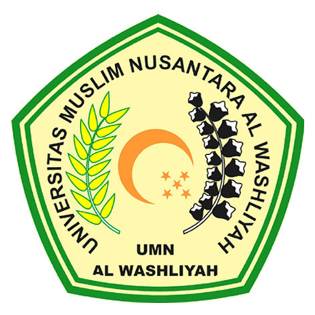 FACULTY OF TEACHERS TRAINING AND EDUCATIONUNIVERSITY OF MUSLIM NUSANTARA AL WASHLIYAH MEDAN2021THE EFFECT OF SNOWBALL THROWING MODEL ONSTUDENTS VOCABULARY AT SMA SWASTARAKYAT PANCUR BATU A Thesis By :DWI SUGIARTI NPM. 171224021FACULTY OF TEACHERS TRAINING AND EDUCATIONUNIVERSITY OF MUSLIM NUSANTARA AL WASHLIYAH MEDAN2021